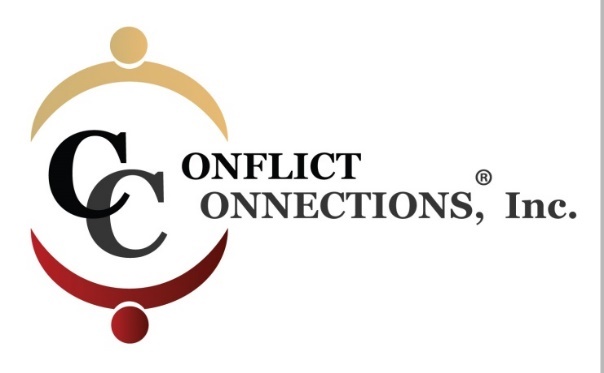 CINERGY® CONFLICT MANAGEMENT COACHINGSPRING 2020 VIRTUAL TRAININGPLEASE KEEP THIS SESSION SCHEDULE FOR EASY REFERENCE